	Genève, le 19 janvier 2016Madame, Monsieur,1	A l'aimable invitation de l'Autorité chargée des technologies de l'information et de la communication de la Zambie (ZICTA), l'Union internationale des télécommunications (UIT) va organiser un Forum régional sur la normalisation pour l'Afrique du 15 (après-midi) au 18 (matin) mars 2016 au Protea Hotel à Livingstone (Zambie).Les Groupes ci-après tiendront également des réunions, pendant la même semaine et au même endroit, à l'invitation de la ZICTA:i)	Groupe régional de la Commission d'études 5 de l'UIT-T pour l'Afrique (SG5RG-AFR), les 14 et 15 (matin) mars 2016.ii)	Groupe régional de la Commission d'études 12 de l'UIT-T pour l'Afrique (SG12RG-AFR), le 18 (après-midi) mars 2016.Le Forum s'ouvrira à 14 heures le 15 mars 2016. L'enregistrement des participants débutera à 13 heures.Un aperçu détaillé des manifestations qui auront lieu pendant la semaine est donné dans le projet de programme reproduit dans l'Annexe 1.2	Les débats auront lieu en anglais avec interprétation simultanée en français.3	La participation est ouverte aux Etats Membres, aux Membres de Secteur, aux Associés de l'UIT et aux établissements universitaires participant aux travaux de l'UIT, ainsi qu'à toute personne issue d'un pays Membre de l'UIT qui souhaite contribuer aux travaux. Il peut s'agir de personnes qui sont aussi membres d'organisations internationales, régionales ou nationales. La participation est gratuite.4	Ce Forum vise principalement à dispenser aux délégués une formation pratique visant à permettre une participation efficace et efficiente au réunions des Commissions d'études (CE). L'objectif du programme est de donner un aperçu général des principaux documents des CE ainsi que des conditions et des mécanismes de participation, de la préparation des réunions des commissions d'études, des techniques permettant d'élaborer des contributions efficaces contenant des propositions adaptées pour faire avancer les travaux et faire en sorte que les propositions recueillent l'adhésion ainsi que des techniques à utiliser pour présenter des contributions et pour les soutenir pendant une réunion, et de présenter d'autres exercices interactifs.Ce Forum sera aussi l'occasion d'examiner les travaux de normalisation en cours menés par l'UIT-T et intéressant les pays de la région.Ce Forum est destiné essentiellement aux Etats Membres de l'UIT, aux organismes nationaux de normalisation, aux régulateurs des TIC, aux entreprises et aux instituts de recherche du secteur des TIC, ainsi qu'aux prestataires de services et aux établissements universitaires.5	Un projet de programme du Forum sera disponible sur le site web de l'UIT à l'adresse: http://www.itu.int/en/ITU-T/Workshops-and-Seminars/bsg/201603/Pages/default.aspx. Ce site web sera régulièrement actualisé à mesure que parviendront des informations nouvelles ou modifiées. Les participants sont priés de consulter régulièrement le site pour prendre connaissance des dernières informations.6	Des informations générales à l'intention des participants concernant le lieu exact, les hôtels, les transports et les formalités de visa seront disponibles sur le site web de l'UIT mentionné ci-dessus.7	BOURSES: Nous avons le plaisir de vous informer que deux bourses partielles par administration seront accordées, dans la région Afrique seulement, en fonction des ressources financières disponibles, afin de faciliter la participation des pays les moins avancés ou des pays en développement à faible revenu (http://itu.int/en/ITU-T/info/Pages/resources.aspx). Toute demande de bourse doit être agréée par l'administration concernée de l'Etat Membre de l'UIT. Les demandes de bourses (établies à l'aide du Formulaire 2 de l'Annexe 3), doivent être retournées à l'UIT au plus tard le 1er février 2016. Veuillez noter que les critères sur la base desquels il est décidé d'attribuer une bourse sont les suivants: budget disponible au TSB; contributions fournies à la réunion par le participant qui fait la demande; répartition équitable entre les pays; et parité hommes-femmes. Par ailleurs, la préférence sera accordée aux participants qui assisteront à la totalité des trois réunions (voir le § 1) qui se tiendront à Livingstone du 14 au 18 mars 2016.8	Afin de permettre à l'UIT de prendre les dispositions nécessaires concernant l'organisation du Forum, je vous saurais gré de bien vouloir vous inscrire au moyen du formulaire en ligne (http://www.itu.int/en/ITU-T/Workshops-and-Seminars/bsg/201603/Pages/default.aspx), dès que possible, et au plus tard le 15 février 2016. Veuillez noter que l'inscription préalable des participants à nos manifestations se fait exclusivement en ligne. Les participants auront aussi la possibilité de s'inscrire sur place le jour du Forum.9	Je vous rappelle que, pour les ressortissants de certains pays, l'entrée et le séjour, quelle qu'en soit la durée, sur le territoire de la Zambie sont soumis à l'obtention d'un visa. Ce visa doit obtenu auprès de la représentation de la Zambie (ambassade ou consulat) dans votre pays ou, à défaut, dans le pays le plus proche de votre pays de départ. Nous vous rappelons que la délivrance du visa peut prendre un certain temps et vous recommandons d'adresser votre demande le plus tôt possibleVeuillez agréer, Madame, Monsieur, l'assurance de ma considération distinguée.Chaesub Lee
Directeur du Bureau de la
normalisation des télécommunicationsAnnexes: 2ANNEX 1(to TSB Circular 188)DRAFT TIME PLAN (14-18 MARCH 2016)ANNEX 2(to TSB Circular 188)FORM 2 – FELLOWSHIP REQUEST_______________________Bureau de la normalisation
des télécommunications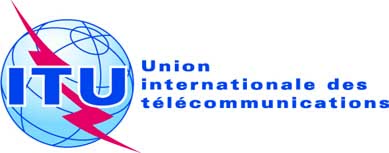 Réf.:Contact:
Tél.:
Fax:
Circulaire TSB 188TSB Workshops/MAMartin Adolph
+41 22 730 6828
+41 22 730 5853Aux administrations des Etats Membres de l'Union;Aux Membres du Secteur UIT-T;Aux Associés de l'UIT-T;Aux établissements universitaires participant 
aux travaux de l'UIT-TE-mail:tsbworkshops@itu.intCopie:-	Aux Présidents et Vice-Présidents des Commissions d'études de l'UIT-T;-	Au Directeur du Bureau de développement des télécommunications;-	Au Directeur du Bureau des radiocommunications;-	Au Directeur du Bureau régional de l'UIT pour l'Afrique, Addis-Abeba;-	Au Chef du Bureau de zone de l'UIT à Harare (Zimbabwe);-	A la Mission permanente de la Zambie à GenèveObjet:Forum régional de l'UIT sur la normalisation pour l'Afrique
Livingstone (Zambie), 15 (après-midi)-18 (matin) mars 2016Monday, 14 MarchTuesday, 15 MarchTuesday, 15 MarchWednesday, 16 MarchWednesday, 16 MarchThursday, 17 MarchThursday, 17 MarchFriday, 18 MarchFriday, 18 March0930-1230SG5RGAFRSG5RGAFRSG5RGAFRRegional Standardization ForumRegional Standardization ForumBridging the Standardization Gap Training for Study Group EffectivenessRegional Standardization ForumSG12 presentations0930-1230SG5RGAFRSG5RGAFRSG5RGAFRRegional Standardization ForumRegional Standardization ForumBridging the Standardization Gap Training for Study Group EffectivenessRegional Standardization ForumSG12 presentations0930-1230SG5RGAFRSG5RGAFRSG5RGAFRRegional Standardization ForumRegional Standardization ForumBridging the Standardization Gap Training for Study Group EffectivenessRegional Standardization ForumSG12 presentations0930-1230SG5RGAFRSG5RGAFRSG5RGAFRRegional Standardization ForumRegional Standardization ForumBridging the Standardization Gap Training for Study Group EffectivenessRegional Standardization ForumSG12 presentations0930-1230SG5RGAFRSG5RGAFRSG5RGAFRRegional Standardization ForumRegional Standardization ForumBridging the Standardization Gap Training for Study Group EffectivenessRegional Standardization ForumSG12 presentations0930-1230SG5RGAFRSG5RGAFRSG5RGAFRRegional Standardization ForumRegional Standardization ForumBridging the Standardization Gap Training for Study Group EffectivenessRegional Standardization ForumSG12 presentations1230-1400SG5RGAFRRegional Standardization ForumRegional Standardization Forum1230-1400SG5RGAFRRegional Standardization ForumRegional Standardization Forum1230-1400SG5RGAFRRegional Standardization ForumRegional Standardization Forum1400-1730SG5RGAFRRegional Standardization ForumSG5 presentationsRegional Standardization ForumBridging the Standardization Gap Training for Study Group EffectivenessRegional Standardization ForumSG12 presentationsSG12RGAFRSG12RGAFR1400-1730SG5RGAFRRegional Standardization ForumSG5 presentationsRegional Standardization ForumBridging the Standardization Gap Training for Study Group EffectivenessRegional Standardization ForumSG12 presentationsSG12RGAFRSG12RGAFR1400-1730SG5RGAFRRegional Standardization ForumSG5 presentationsRegional Standardization ForumBridging the Standardization Gap Training for Study Group EffectivenessRegional Standardization ForumSG12 presentationsSG12RGAFRSG12RGAFR1400-1730SG5RGAFRRegional Standardization ForumSG5 presentationsRegional Standardization ForumBridging the Standardization Gap Training for Study Group EffectivenessRegional Standardization ForumSG12 presentationsSG12RGAFRSG12RGAFR1400-1730SG5RGAFRRegional Standardization ForumSG5 presentationsRegional Standardization ForumBridging the Standardization Gap Training for Study Group EffectivenessRegional Standardization ForumSG12 presentationsSG12RGAFRSG12RGAFR1400-1730SG5RGAFRRegional Standardization ForumSG5 presentationsRegional Standardization ForumBridging the Standardization Gap Training for Study Group EffectivenessRegional Standardization ForumSG12 presentationsSG12RGAFRSG12RGAFR1400-1730SG5RGAFRRegional Standardization ForumSG5 presentationsRegional Standardization ForumBridging the Standardization Gap Training for Study Group EffectivenessRegional Standardization ForumSG12 presentationsSG12RGAFRSG12RGAFR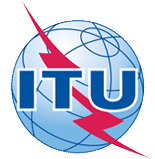 ITU-T Study Group 5RG-AFR and SG 12RG-AFR meetings and
ITU Regional Standardization Forum for Africa
(Livingstone, Zambia, 14 to 18 March 2016 )ITU-T Study Group 5RG-AFR and SG 12RG-AFR meetings and
ITU Regional Standardization Forum for Africa
(Livingstone, Zambia, 14 to 18 March 2016 )ITU-T Study Group 5RG-AFR and SG 12RG-AFR meetings and
ITU Regional Standardization Forum for Africa
(Livingstone, Zambia, 14 to 18 March 2016 )ITU-T Study Group 5RG-AFR and SG 12RG-AFR meetings and
ITU Regional Standardization Forum for Africa
(Livingstone, Zambia, 14 to 18 March 2016 )ITU-T Study Group 5RG-AFR and SG 12RG-AFR meetings and
ITU Regional Standardization Forum for Africa
(Livingstone, Zambia, 14 to 18 March 2016 )ITU-T Study Group 5RG-AFR and SG 12RG-AFR meetings and
ITU Regional Standardization Forum for Africa
(Livingstone, Zambia, 14 to 18 March 2016 )Please return to:Please return to:ITU Geneva (Switzerland)ITU Geneva (Switzerland)E-mail: 	bdtfellowships@itu.intTel:	+41 22 730 5227Fax:	+41 22 730 5778E-mail: 	bdtfellowships@itu.intTel:	+41 22 730 5227Fax:	+41 22 730 5778E-mail: 	bdtfellowships@itu.intTel:	+41 22 730 5227Fax:	+41 22 730 5778E-mail: 	bdtfellowships@itu.intTel:	+41 22 730 5227Fax:	+41 22 730 5778E-mail: 	bdtfellowships@itu.intTel:	+41 22 730 5227Fax:	+41 22 730 5778Request for one partial fellowship to be submitted before 1 February 2016Request for one partial fellowship to be submitted before 1 February 2016Request for one partial fellowship to be submitted before 1 February 2016Request for one partial fellowship to be submitted before 1 February 2016Request for one partial fellowship to be submitted before 1 February 2016Request for one partial fellowship to be submitted before 1 February 2016Request for one partial fellowship to be submitted before 1 February 2016Request for one partial fellowship to be submitted before 1 February 2016Request for one partial fellowship to be submitted before 1 February 2016Participation of women is encouragedParticipation of women is encouragedParticipation of women is encouragedRegistration Confirmation I.D. No: ……………………………………………………………………………
(Note:  It is imperative for fellowship holders to pre-register via the online registration form at: http://www.itu.int/en/ITU-T/Workshops-and-Seminars/bsg/201603/Pages/default.aspx.) Country: _____________________________________________________________________________________________Name of the Administration or Organization: ______________________________________________________Mr / Ms  _______________________________(family name)  	________________________________(given name)Title: _________________________________________________________________________________________________Registration Confirmation I.D. No: ……………………………………………………………………………
(Note:  It is imperative for fellowship holders to pre-register via the online registration form at: http://www.itu.int/en/ITU-T/Workshops-and-Seminars/bsg/201603/Pages/default.aspx.) Country: _____________________________________________________________________________________________Name of the Administration or Organization: ______________________________________________________Mr / Ms  _______________________________(family name)  	________________________________(given name)Title: _________________________________________________________________________________________________Registration Confirmation I.D. No: ……………………………………………………………………………
(Note:  It is imperative for fellowship holders to pre-register via the online registration form at: http://www.itu.int/en/ITU-T/Workshops-and-Seminars/bsg/201603/Pages/default.aspx.) Country: _____________________________________________________________________________________________Name of the Administration or Organization: ______________________________________________________Mr / Ms  _______________________________(family name)  	________________________________(given name)Title: _________________________________________________________________________________________________Registration Confirmation I.D. No: ……………………………………………………………………………
(Note:  It is imperative for fellowship holders to pre-register via the online registration form at: http://www.itu.int/en/ITU-T/Workshops-and-Seminars/bsg/201603/Pages/default.aspx.) Country: _____________________________________________________________________________________________Name of the Administration or Organization: ______________________________________________________Mr / Ms  _______________________________(family name)  	________________________________(given name)Title: _________________________________________________________________________________________________Registration Confirmation I.D. No: ……………………………………………………………………………
(Note:  It is imperative for fellowship holders to pre-register via the online registration form at: http://www.itu.int/en/ITU-T/Workshops-and-Seminars/bsg/201603/Pages/default.aspx.) Country: _____________________________________________________________________________________________Name of the Administration or Organization: ______________________________________________________Mr / Ms  _______________________________(family name)  	________________________________(given name)Title: _________________________________________________________________________________________________Registration Confirmation I.D. No: ……………………………………………………………………………
(Note:  It is imperative for fellowship holders to pre-register via the online registration form at: http://www.itu.int/en/ITU-T/Workshops-and-Seminars/bsg/201603/Pages/default.aspx.) Country: _____________________________________________________________________________________________Name of the Administration or Organization: ______________________________________________________Mr / Ms  _______________________________(family name)  	________________________________(given name)Title: _________________________________________________________________________________________________Registration Confirmation I.D. No: ……………………………………………………………………………
(Note:  It is imperative for fellowship holders to pre-register via the online registration form at: http://www.itu.int/en/ITU-T/Workshops-and-Seminars/bsg/201603/Pages/default.aspx.) Country: _____________________________________________________________________________________________Name of the Administration or Organization: ______________________________________________________Mr / Ms  _______________________________(family name)  	________________________________(given name)Title: _________________________________________________________________________________________________Registration Confirmation I.D. No: ……………………………………………………………………………
(Note:  It is imperative for fellowship holders to pre-register via the online registration form at: http://www.itu.int/en/ITU-T/Workshops-and-Seminars/bsg/201603/Pages/default.aspx.) Country: _____________________________________________________________________________________________Name of the Administration or Organization: ______________________________________________________Mr / Ms  _______________________________(family name)  	________________________________(given name)Title: _________________________________________________________________________________________________Registration Confirmation I.D. No: ……………………………………………………………………………
(Note:  It is imperative for fellowship holders to pre-register via the online registration form at: http://www.itu.int/en/ITU-T/Workshops-and-Seminars/bsg/201603/Pages/default.aspx.) Country: _____________________________________________________________________________________________Name of the Administration or Organization: ______________________________________________________Mr / Ms  _______________________________(family name)  	________________________________(given name)Title: _________________________________________________________________________________________________Address: 	_____________________________________________________________________________________________________	_____________________________________________________________________________________________________Tel.: _________________________ Fax:	 _________________________ E-Mail: __________________________________PASSPORT INFORMATION:Date of birth: ________________________________________________________________________________________Nationality: ______________________________   Passport number: _______________________________________Date of issue: ______________ In (place): _________________________Valid until (date): __________________

Address: 	_____________________________________________________________________________________________________	_____________________________________________________________________________________________________Tel.: _________________________ Fax:	 _________________________ E-Mail: __________________________________PASSPORT INFORMATION:Date of birth: ________________________________________________________________________________________Nationality: ______________________________   Passport number: _______________________________________Date of issue: ______________ In (place): _________________________Valid until (date): __________________

Address: 	_____________________________________________________________________________________________________	_____________________________________________________________________________________________________Tel.: _________________________ Fax:	 _________________________ E-Mail: __________________________________PASSPORT INFORMATION:Date of birth: ________________________________________________________________________________________Nationality: ______________________________   Passport number: _______________________________________Date of issue: ______________ In (place): _________________________Valid until (date): __________________

Address: 	_____________________________________________________________________________________________________	_____________________________________________________________________________________________________Tel.: _________________________ Fax:	 _________________________ E-Mail: __________________________________PASSPORT INFORMATION:Date of birth: ________________________________________________________________________________________Nationality: ______________________________   Passport number: _______________________________________Date of issue: ______________ In (place): _________________________Valid until (date): __________________

Address: 	_____________________________________________________________________________________________________	_____________________________________________________________________________________________________Tel.: _________________________ Fax:	 _________________________ E-Mail: __________________________________PASSPORT INFORMATION:Date of birth: ________________________________________________________________________________________Nationality: ______________________________   Passport number: _______________________________________Date of issue: ______________ In (place): _________________________Valid until (date): __________________

Address: 	_____________________________________________________________________________________________________	_____________________________________________________________________________________________________Tel.: _________________________ Fax:	 _________________________ E-Mail: __________________________________PASSPORT INFORMATION:Date of birth: ________________________________________________________________________________________Nationality: ______________________________   Passport number: _______________________________________Date of issue: ______________ In (place): _________________________Valid until (date): __________________

Address: 	_____________________________________________________________________________________________________	_____________________________________________________________________________________________________Tel.: _________________________ Fax:	 _________________________ E-Mail: __________________________________PASSPORT INFORMATION:Date of birth: ________________________________________________________________________________________Nationality: ______________________________   Passport number: _______________________________________Date of issue: ______________ In (place): _________________________Valid until (date): __________________

Address: 	_____________________________________________________________________________________________________	_____________________________________________________________________________________________________Tel.: _________________________ Fax:	 _________________________ E-Mail: __________________________________PASSPORT INFORMATION:Date of birth: ________________________________________________________________________________________Nationality: ______________________________   Passport number: _______________________________________Date of issue: ______________ In (place): _________________________Valid until (date): __________________

Address: 	_____________________________________________________________________________________________________	_____________________________________________________________________________________________________Tel.: _________________________ Fax:	 _________________________ E-Mail: __________________________________PASSPORT INFORMATION:Date of birth: ________________________________________________________________________________________Nationality: ______________________________   Passport number: _______________________________________Date of issue: ______________ In (place): _________________________Valid until (date): __________________

Please select your preference(which ITU will do its best to accommodate)Please select your preference(which ITU will do its best to accommodate)Please select your preference(which ITU will do its best to accommodate)Please select your preference(which ITU will do its best to accommodate)Please select your preference(which ITU will do its best to accommodate)Please select your preference(which ITU will do its best to accommodate)Please select your preference(which ITU will do its best to accommodate)Please select your preference(which ITU will do its best to accommodate)Please select your preference(which ITU will do its best to accommodate)	□ Economy class air ticket (duty station / Livingstone / duty station)	□ Daily subsistence allowance intended to cover accommodation, meals & misc. expenses	□ Economy class air ticket (duty station / Livingstone / duty station)	□ Daily subsistence allowance intended to cover accommodation, meals & misc. expenses	□ Economy class air ticket (duty station / Livingstone / duty station)	□ Daily subsistence allowance intended to cover accommodation, meals & misc. expenses	□ Economy class air ticket (duty station / Livingstone / duty station)	□ Daily subsistence allowance intended to cover accommodation, meals & misc. expenses	□ Economy class air ticket (duty station / Livingstone / duty station)	□ Daily subsistence allowance intended to cover accommodation, meals & misc. expenses	□ Economy class air ticket (duty station / Livingstone / duty station)	□ Daily subsistence allowance intended to cover accommodation, meals & misc. expenses	□ Economy class air ticket (duty station / Livingstone / duty station)	□ Daily subsistence allowance intended to cover accommodation, meals & misc. expenses	□ Economy class air ticket (duty station / Livingstone / duty station)	□ Daily subsistence allowance intended to cover accommodation, meals & misc. expenses	□ Economy class air ticket (duty station / Livingstone / duty station)	□ Daily subsistence allowance intended to cover accommodation, meals & misc. expensesSignature of fellowship candidate:Signature of fellowship candidate:Signature of fellowship candidate:Signature of fellowship candidate:Signature of fellowship candidate:Signature of fellowship candidate:Date:Date:Date:TO VALIDATE FELLOWSHIP REQUEST, NAME, TITLE AND SIGNATURE OF CERTIFYING OFFICIAL DESIGNATING PARTICIPANT MUST BE COMPLETED BELOW WITH OFFICIAL STAMP.N.B. IT IS IMPERATIVE THAT FELLOWS BE PRESENT FROM THE FIRST DAY TO THE END OF THE MEETING.TO VALIDATE FELLOWSHIP REQUEST, NAME, TITLE AND SIGNATURE OF CERTIFYING OFFICIAL DESIGNATING PARTICIPANT MUST BE COMPLETED BELOW WITH OFFICIAL STAMP.N.B. IT IS IMPERATIVE THAT FELLOWS BE PRESENT FROM THE FIRST DAY TO THE END OF THE MEETING.TO VALIDATE FELLOWSHIP REQUEST, NAME, TITLE AND SIGNATURE OF CERTIFYING OFFICIAL DESIGNATING PARTICIPANT MUST BE COMPLETED BELOW WITH OFFICIAL STAMP.N.B. IT IS IMPERATIVE THAT FELLOWS BE PRESENT FROM THE FIRST DAY TO THE END OF THE MEETING.TO VALIDATE FELLOWSHIP REQUEST, NAME, TITLE AND SIGNATURE OF CERTIFYING OFFICIAL DESIGNATING PARTICIPANT MUST BE COMPLETED BELOW WITH OFFICIAL STAMP.N.B. IT IS IMPERATIVE THAT FELLOWS BE PRESENT FROM THE FIRST DAY TO THE END OF THE MEETING.TO VALIDATE FELLOWSHIP REQUEST, NAME, TITLE AND SIGNATURE OF CERTIFYING OFFICIAL DESIGNATING PARTICIPANT MUST BE COMPLETED BELOW WITH OFFICIAL STAMP.N.B. IT IS IMPERATIVE THAT FELLOWS BE PRESENT FROM THE FIRST DAY TO THE END OF THE MEETING.TO VALIDATE FELLOWSHIP REQUEST, NAME, TITLE AND SIGNATURE OF CERTIFYING OFFICIAL DESIGNATING PARTICIPANT MUST BE COMPLETED BELOW WITH OFFICIAL STAMP.N.B. IT IS IMPERATIVE THAT FELLOWS BE PRESENT FROM THE FIRST DAY TO THE END OF THE MEETING.TO VALIDATE FELLOWSHIP REQUEST, NAME, TITLE AND SIGNATURE OF CERTIFYING OFFICIAL DESIGNATING PARTICIPANT MUST BE COMPLETED BELOW WITH OFFICIAL STAMP.N.B. IT IS IMPERATIVE THAT FELLOWS BE PRESENT FROM THE FIRST DAY TO THE END OF THE MEETING.TO VALIDATE FELLOWSHIP REQUEST, NAME, TITLE AND SIGNATURE OF CERTIFYING OFFICIAL DESIGNATING PARTICIPANT MUST BE COMPLETED BELOW WITH OFFICIAL STAMP.N.B. IT IS IMPERATIVE THAT FELLOWS BE PRESENT FROM THE FIRST DAY TO THE END OF THE MEETING.TO VALIDATE FELLOWSHIP REQUEST, NAME, TITLE AND SIGNATURE OF CERTIFYING OFFICIAL DESIGNATING PARTICIPANT MUST BE COMPLETED BELOW WITH OFFICIAL STAMP.N.B. IT IS IMPERATIVE THAT FELLOWS BE PRESENT FROM THE FIRST DAY TO THE END OF THE MEETING.Signature:Signature:Signature:Signature:Signature:Signature:Date:Date:Date: